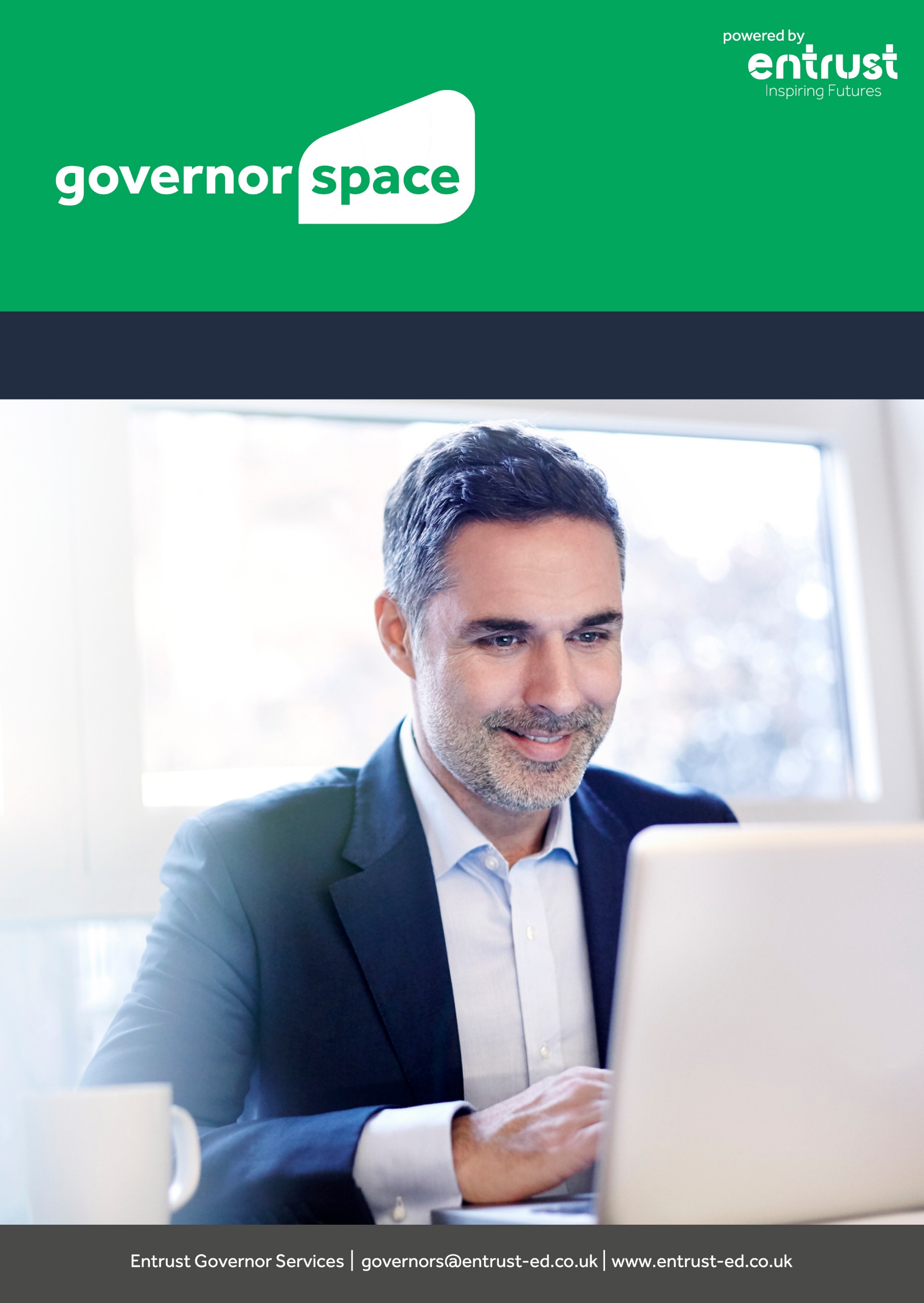 Staffordshire County CouncilAppointment of Parent Governor - Nomination FormPlease note that you cannot be a Governor if you meet one or more of the following criteria:You are under 18 at the time of your election or appointment or you are a registered pupil at the school; orYou are already a governor of a different category at the same school; orYou have been detained under the Mental Health Act 1983 during your period of office; orYou have failed to attend governing body meetings, without the consent of the governing body, for a continuous period of six months, beginning with the date of the first meeting missed (not applicable to ex-officio governors); orYou are subject to a bankruptcy restriction order or an interim order; orYou have had your estate sequestrated and the sequestration order has not been discharged, annulled, or reduced; orYou are subject to:a disqualification order or disqualification undertaking under the Company Directors Act 1986;	ii)	a disqualification order under Part 2 of the Companies (Northern Ireland)             Order 1989;	iii)	a disqualification undertaking accepted under the Company Directors Disqualification (Northern Ireland) Order 2002;	iv)	an order made under Section 492(2)(b) of the Insolvency Act 1986 (failure to pay under a County Court administration order); orYou have been removed from the office of charity trustee or trustee for a charity by the Charity Commissioners or High Court on grounds of any misconduct or mismanagement, or under Section 32 of the Charities and Trustees Investment (Scotland) Act 2005 from participating in the management or control of any body; orYou are included in the list of people considered by the Secretary of State as unsuitable to work with children; orYou are disqualified from working with children or subject to a direction under Section 142 of the Education Act 2002; orYou are disqualified from registration for childminding or providing day care; orYou are disqualified from registration under Part 3 of the Childcare Act 2006; orYou have received a sentence of imprisonment (whether suspended or not) for a period of not less than three months (without the option of a fine) in the five years before becoming a governor or since becoming a governor; orYou have received a prison sentence of two and a half years or more in the twenty years before becoming a governor; orYou have, at any time, received a prison sentence of five years or more; orYou have been fined for causing a nuisance or disturbance on school premises during the five years prior to or since appointment or election as a governor; orYou refuse to allow an application to the Criminal Records Bureau for a criminal records certificate.Nominee: please sign below to confirm that you are not disqualified from serving as a school governor:Please return this form to the school office no later than (date and time)Name:Address:Telephone No:Name of School:Name(s) of Child(ren) and Class(es):Name(s) of Child(ren) and Class(es):Candidate Information:Please state, as briefly as possible, the contribution you feel you could make to the governing body.Name of parent proposing the nomination:(Print)(Sign)Name of parent seconding the nomination:(Print)con(Sign)ConSigned:Date: